Basın Bülteni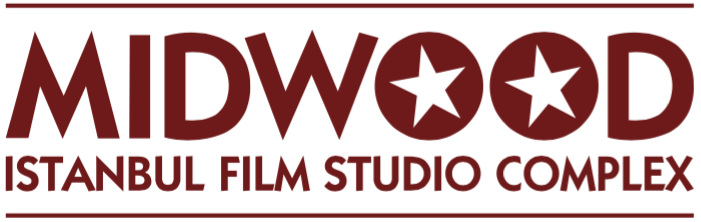 AvantgardeCommunication ManagementÖzlem ÇakırGsm: 0507 001 97 64Dünya Sinema, Dizi ve Reklam Sektörünün Kalbi Midwood’un Temeli AtıldıHollywood, Bollywood ve Avrupa sinemasına dünya standartlarında film stüdyoları ve ekipmanları temin edecek olan, gelişen Türk dizi ve film sektörüne de destek vermeyi amaçlayan,‘Hayallerin çok ötesinde’ sloganıyla yola çıkan bir dünya projesi Midwood’un temel atma töreni Büyükçekmece’de gerçekleşti. Avrupa’nın en büyüğü ve en farklısı aynı zamanda Dünya sineması için de büyük bir imza olan inşaatın temeli atıldı. İstanbul Midwood Film Stüdyo Kompleksi’nin temel atma törenine katılan Büyükçekmece Belediye Başkanı Dr. Hasan Akgün, Midwood Yönetim Kurulu Başkanı Ahmet San ve Midwood İcra Kurulu Başkanı Emin Günal yaptıkları konuşmalarla dünya projesi hakkında bilgiler verdi.5 yıl süren çok titiz ve detaylı çalışmalar neticesinde ortaya çıkan, dünya sinema, dizi ve reklam sektörünün kalbinin atacağı, Hollywood ve Bollywood’un tam ortasındaki Midwood, Avrupa’nın en büyük film platosu ve dünyanın en önemlileri arasında olma özelliği taşıyor. 825 milyon lira yatırımla 505 dönümlük arazide konuşlanacak olan dev kompleks; 21 ayrı stüdyo, 17 açık set alanı, 18 imalat atölyesi ve çekim için ihtiyaç duyulan tüm ekip, ekipman ve servisleri ile sinema, dizi ve reklam çekimlerine eşsiz ortamlar sunacak. Sinema sektörünün cazibe merkezlerinden biri haline gelecek olan Midwood’un stüdyolarını gezmeye gittiğinizde aynı zamanda müzelerin, sinema salonlarının, sergi ve söyleşi alanlarının bulunduğu kültür üniteleri; dünyaca ünlü sanatçıların ve misafirlerin konaklayacağı 5 yıldız ve ötesi hizmet veren konaklama tesisleri, anaokulundan üniversiteye kadar bir eğitim vadisi, çok amaçlı açık alan etkinlikleri, tematik eğlence parklarının ve yeme-içme ünitelerinin bulunduğu sosyal alanlar, dini tesisler, açık film platosu, ofisler, 2 helikopter pisti ve tek motorlu uçakların inip kalkabileceği bir pistinde yer aldığı dev bir kompleks ile karşılaşacaksınız.Açıldığı ilk yıl 1 milyon kişiyi ağırlamayı hedefleyen Midwood, sinema sektöründen eğitime kadar birçok iş koluna ivme kazandırarak Türkiye’ye döviz girdisi sağlayacak ve turizm çeşitliliğini arttıracaktır. Büyükçekmece Dünyanın İmge Merkezi OlacakMidwood İstanbul Film StüdyoKompleksi’nin açılış töreninde konuşan Büyükçekmece Belediye Başkanı Dr. Hasan Akgün, Büyükçekmece’nin bundan böyle dünyanın imge merkezlerinden biri olacağını söyledi: ‘Avrupa’nın en büyüğü, dünyanın da en büyükleri arasında olacak dev bir sinema merkezi kuruyoruz.  Bu sinema merkezi, Türk dizilerinin ve filmlerinin dünyaya pazarlandığı bir dönemde sektöre büyük bir güç kazandıracak. Ayrıca yurtdışından sadece çekim için Türkiye’ye gelecek prodüksiyon şirketleriyle yeni bir ekonomi yaratacak, döviz girdisi sağlayacak. Öte yandan dünya algı yönetimi savaşında, Türkiye ilk kez “evsahibi” olmanın avantajını yaşayacak. Midwood’un Stüdyo ve setleri aynı anda 50 farklı yerde çekim yapabilecek kapasiteye sahip. Yalnız çekimlerde 7500 kişinin istihdam edilmesi demek. Yan hizmetleri düşündüğümüz zaman bu kapasite 12.500 kişiye çıkıyor. Midwoodhayalötesibir projeMeslekhayatımafarklıbiryönvermeminsebebibelki de müzikorganizasyonundavemenajerlikkonusundamisyonumutamamladığımıdüşünmemdir’’ diyenMidwood A.Ş. YönetimKuruluBaşkanı Ahmet San şöyle konuştu: ‘’Uzunzamandırçokdüşündüğüm veçokistediğimbüyükbirdünyaprojesivardı.5 seneönceadınıMidwood İstanbul Film Stüdyo’suolarakbelirlediğim, Bollywood veHollywood’un “orta” noktasında, dünyanın merkeziİstanbul’dahayalötesibirprojeninstartınıverdim.  Mümkünolduğuncasessizilerlemeyeçalıştığımbuiştetümsorunlaraçözümlerararkenmuhteşemortaklarbuldum.Hepberabermükemmelnoktayagetirdikveartıkprojeyihayatageçiriyoruz.Ülkemizinmarkadeğerinebüyükkatkısağlayacakveartıkdünyanın film endüstrisinintümoyunkurucularınınbuluşacağıortaknoktayakavuşmamızaaylarkaldı.’’825 milyonliralık yatırım‘’825 milyonliralıkyatırım’’Midwood A.Ş. İcraKuruluBaşkanıEminGünalise ‘’Midwood, yerelölçekteBüyükçekmece, ulusalölçekte İstanbul, dünyaölçeğindeiseTürkiyeilebirlikteanılacak’’ dedi.Günalsözlerineşöyledevametti: ‘’Dünyasinema, dizivereklamsektörünün kalbi bundanböyleMidwood’daatacak. Beşyıllıkönçalışmalarımızlabuiddialısözlerinaltınıdoldurmayaçalıştık.Midwood İstanbul Film StüdyoKompleksi, 825 milyonliralık özkaynak yatırımıyla,şu an içinde bulunduğumuz 505 dönümlük bu arazi üzerindekonuşlanacak. Türk sinemasında çok güçlü bir Yeşilçam geleneği vardır. Yeşilcam’ın tarihi, bir bakıma imkansızlıklar içinde çekilen birbirinden başarılı filmlerin tarihidir. Elbette bu başarı hikayesi, vizyon sahibi yönetmenler, büyük oyuncular ve yapımcılar ile gerçekleşti. İmkansızlıklar içinde büyüyen Türk sineması arkasına Midwood gibi bir dünya markasına aldığında kim bilir hangi yeni başarı hikayeleri yazılacak. Hep birlikte izleyeceğiz. TBMM Başkan Vekili Akif Hamza Çebi törende yaptığı konuşmada, “Cumhuriyet sanat demektir en büyük modernleşme hareketidir.” Dedi. Çebi sözlerini şöyle sürdürdü, “ Midwood sanat alanında da sinema alanında da Türkiye’yi sayılı ülkeler arasına sokacak çok önemli bir projedir. Dünya kenti olmak için sadece nüfus, tarihsel geçmiş, ulaşım ve iletişim altyapısı, kentsel altyapı yetmez. Dünya kenti olmak için sanatsal alt yapının da olması gerekir. İşte Midwood bu sanatsal altyapıda çok büyük görev üstlenecek.”Editöre Not: Midwood temel atma töreni dualarla gerçekleştirildi. Butona, Büyükçekmece Belediye Başkanı Dr. Hasan Akgün, Midwood A.Ş. Yönetim Kurulu Başkanı Ahmet San, Midwood A.Ş. İcra Kurulu Başkanı Emin Günal, Yeditepe Üniversitesi Mütevelli Heyet Başkanı Yusuf Akgül, Bilfen Okulları Yönetim Kurulu Başkanı Fatih Öztürk ve TBMM Başkan Vekili Akif Hamza Çebi bastı. 